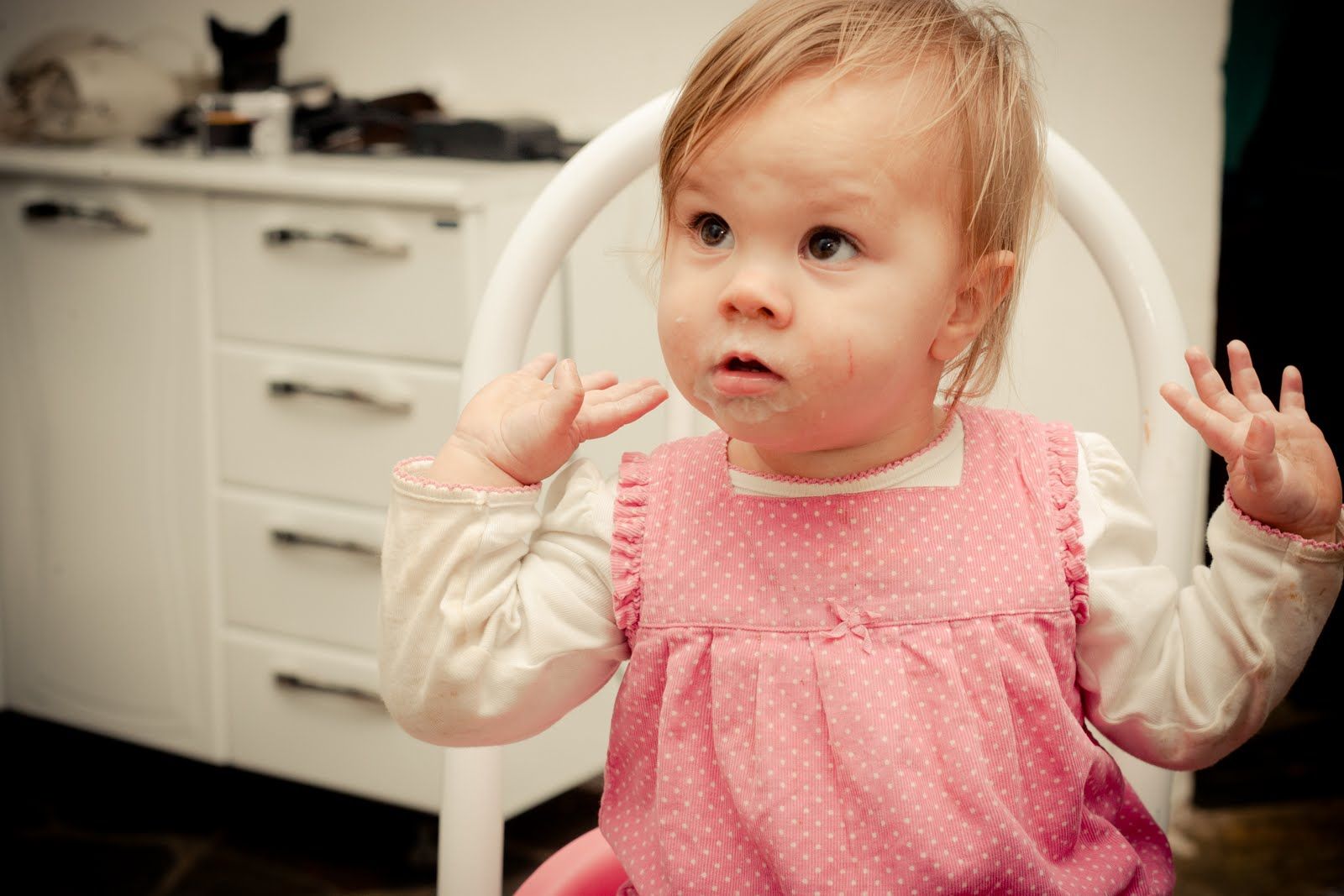 All done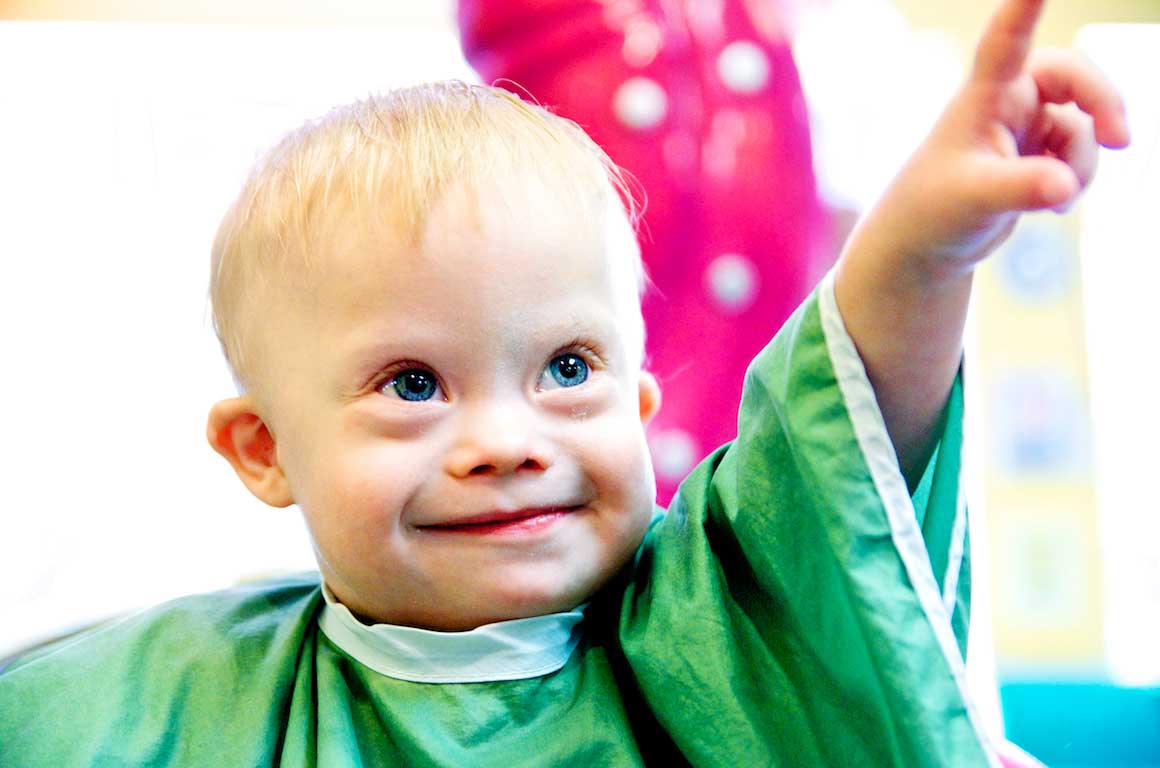 Look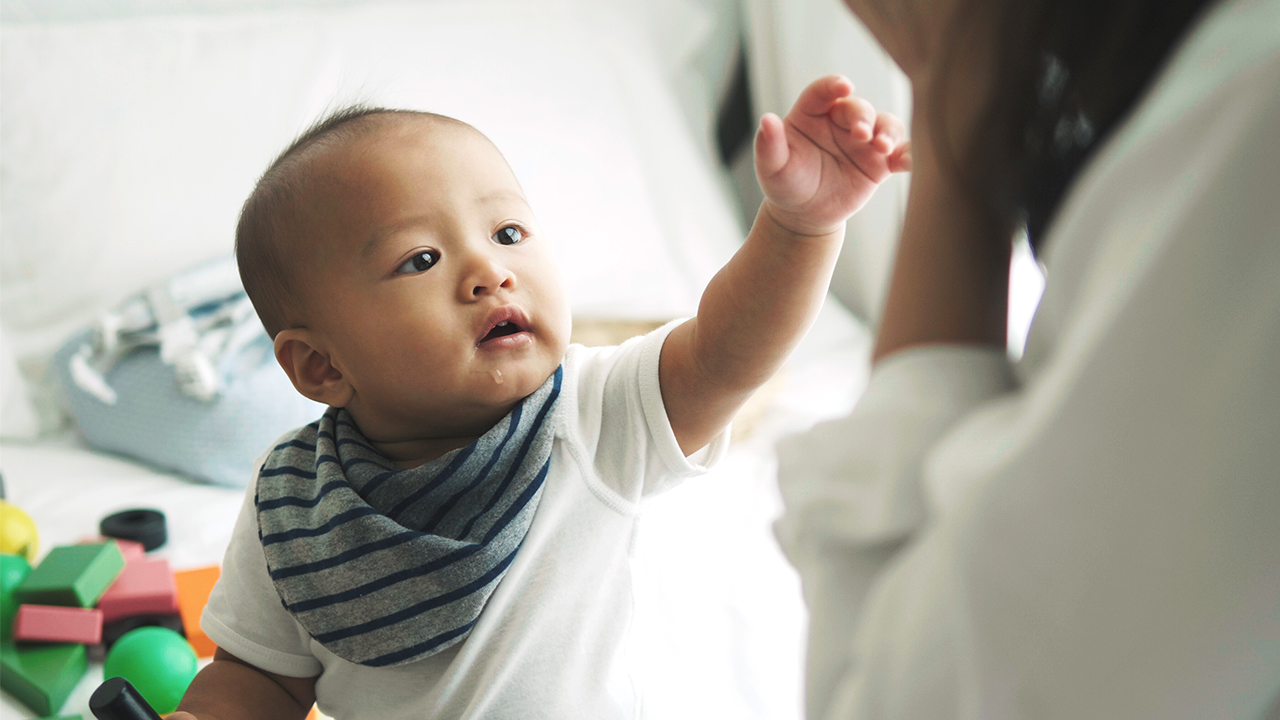 Want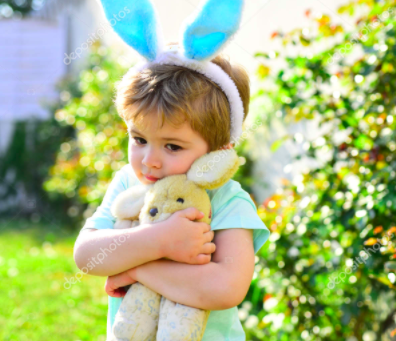 Mine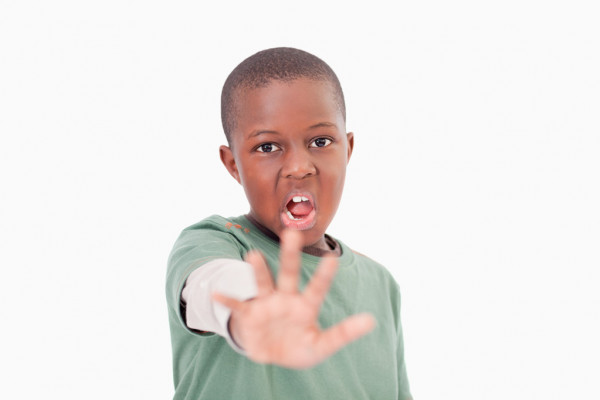 Stop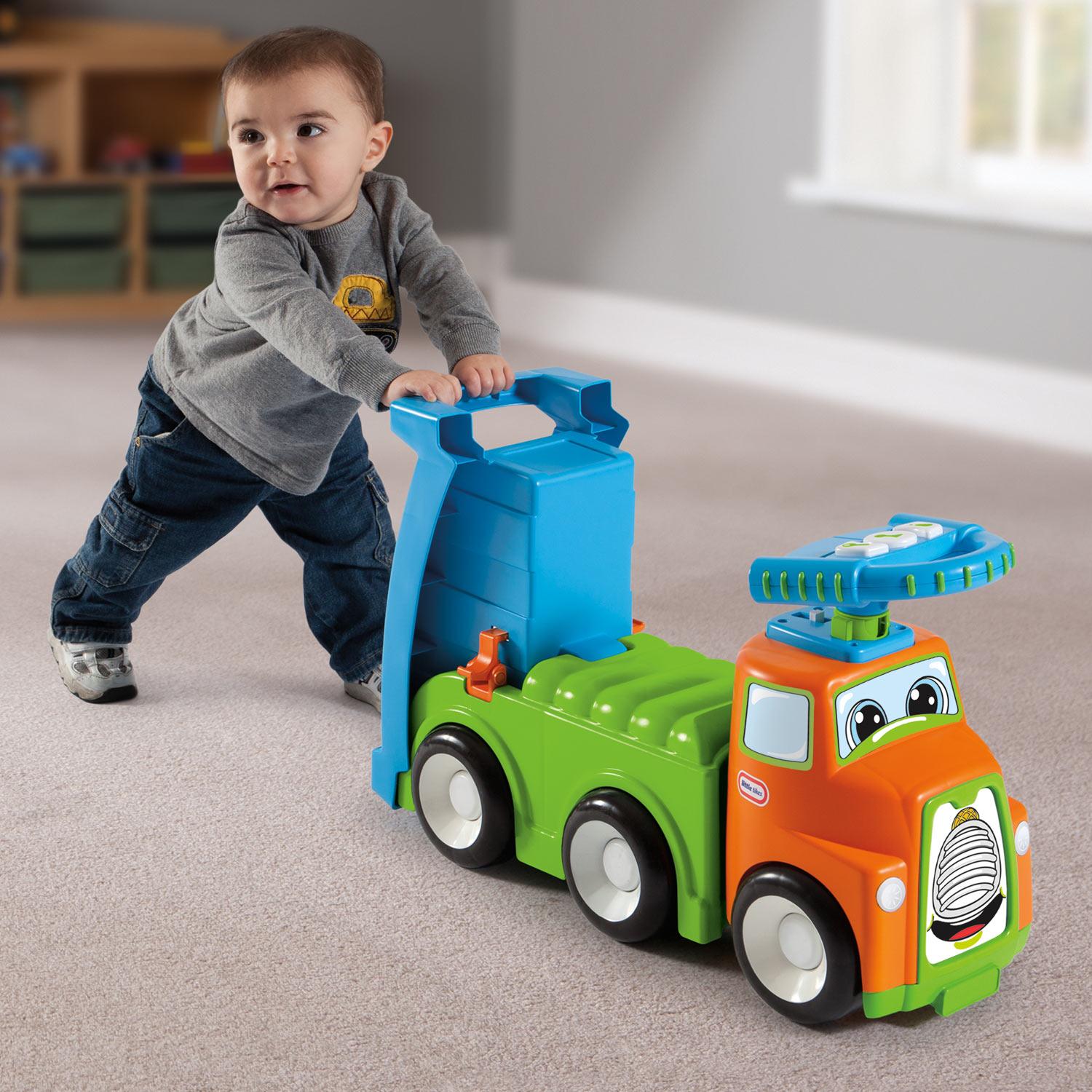 Go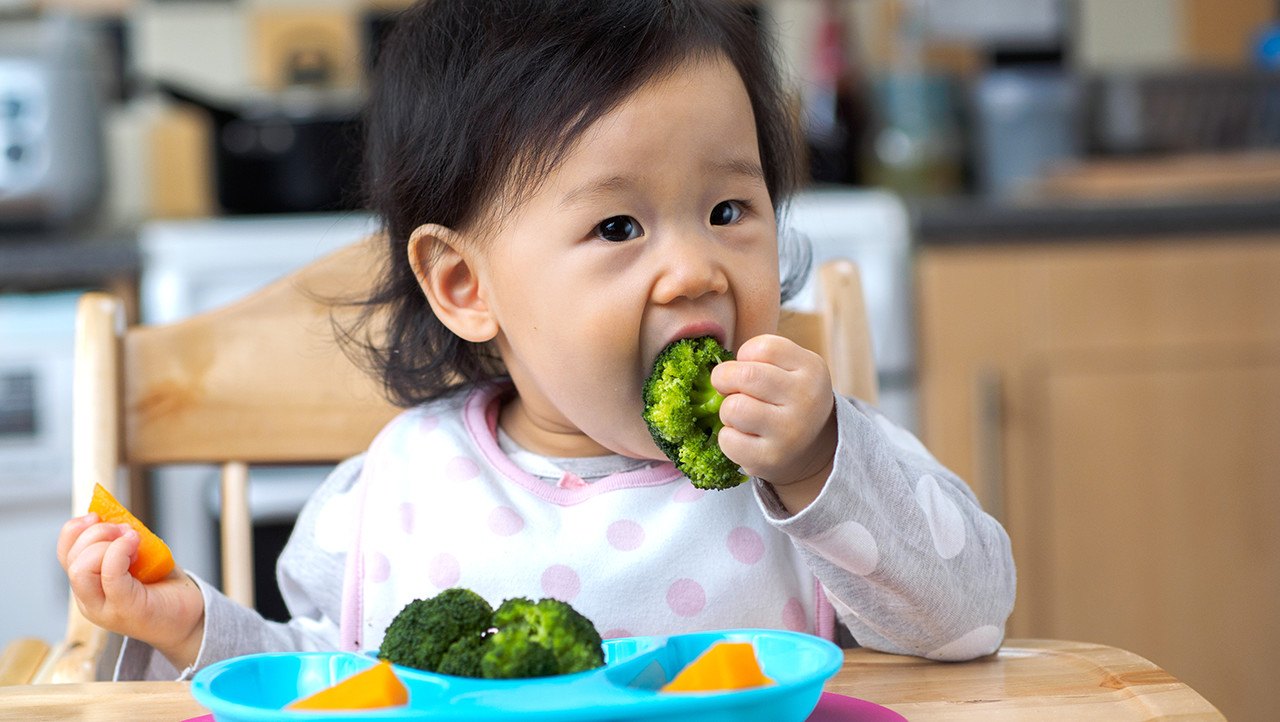 Eat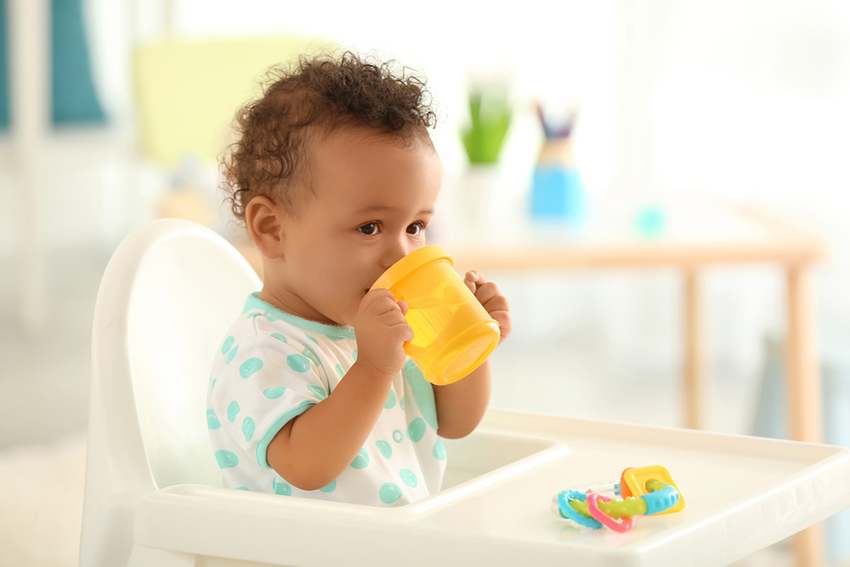 Drink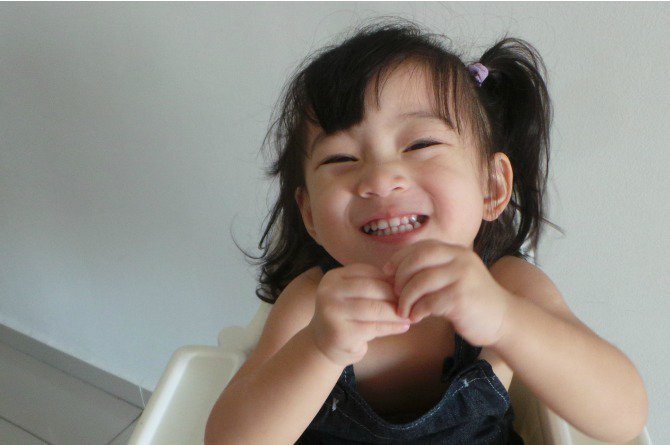 More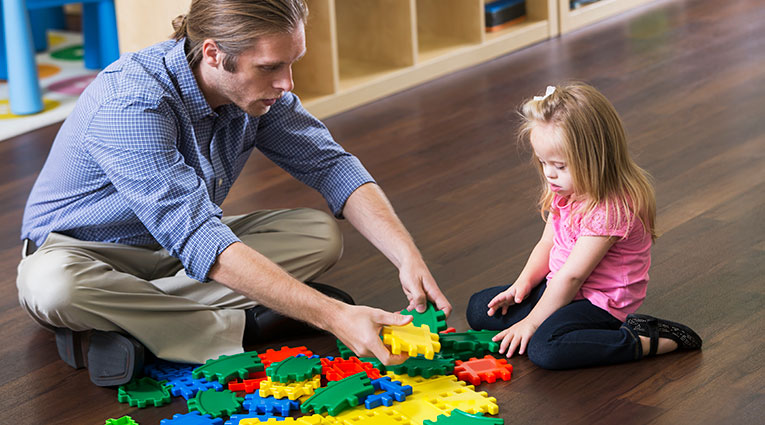 Help